INDICAÇÃO Nº 4768/2015Indica ao Poder Executivo Municipal operação “tapa-buracos” na Rua Itambé, nºs  65, 220, 231 e 311, no  bairro Jardim Batagim. Excelentíssimo Senhor Prefeito Municipal, Nos termos do Art. 108 do Regimento Interno desta Casa de Leis, dirijo-me a Vossa Excelência para Indicar que, por intermédio do Setor competente, seja executada operação “tapa-buracos” na Rua Itambé, nºs 65, 220, 231 e 311, no bairro Jardim Batagim, neste município. Justificativa:Conforme visita realizada “in loco”, este vereador pôde constatar o estado de degradação da malha asfáltica da referida via pública, fato este que prejudica as condições de tráfego e potencializa a ocorrência de acidentes, bem como o surgimento de avarias nos veículos automotores que por esta via diariamente trafegam. Plenário “Dr. Tancredo Neves”, em 26 de novembro de 2.015.Carlos Fontes-vereador-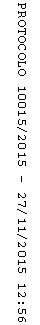 